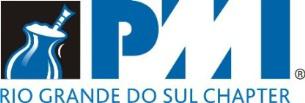 Eleições 2018 – Ficha Individual de CandidaturaPMI-RSTecnoPUC - Av. Ipiranga, 6681 prédio 97B – sala 305 - Fone 51 3319-1757 - Porto Alegre-RS - CEP 90619-900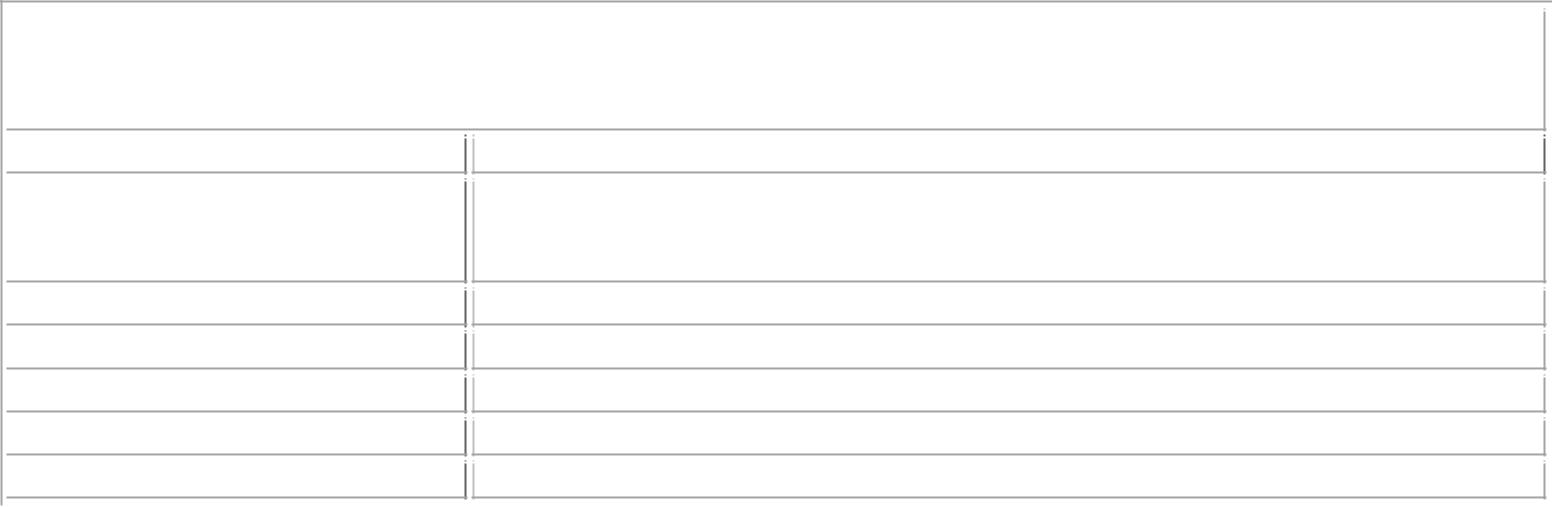 CADASTRONúmero (*):Função para a qual aindicação/candidatura estásendo submetida:Nome do Indicado/candidato:Endereço:Telefone:Fax:e-mail: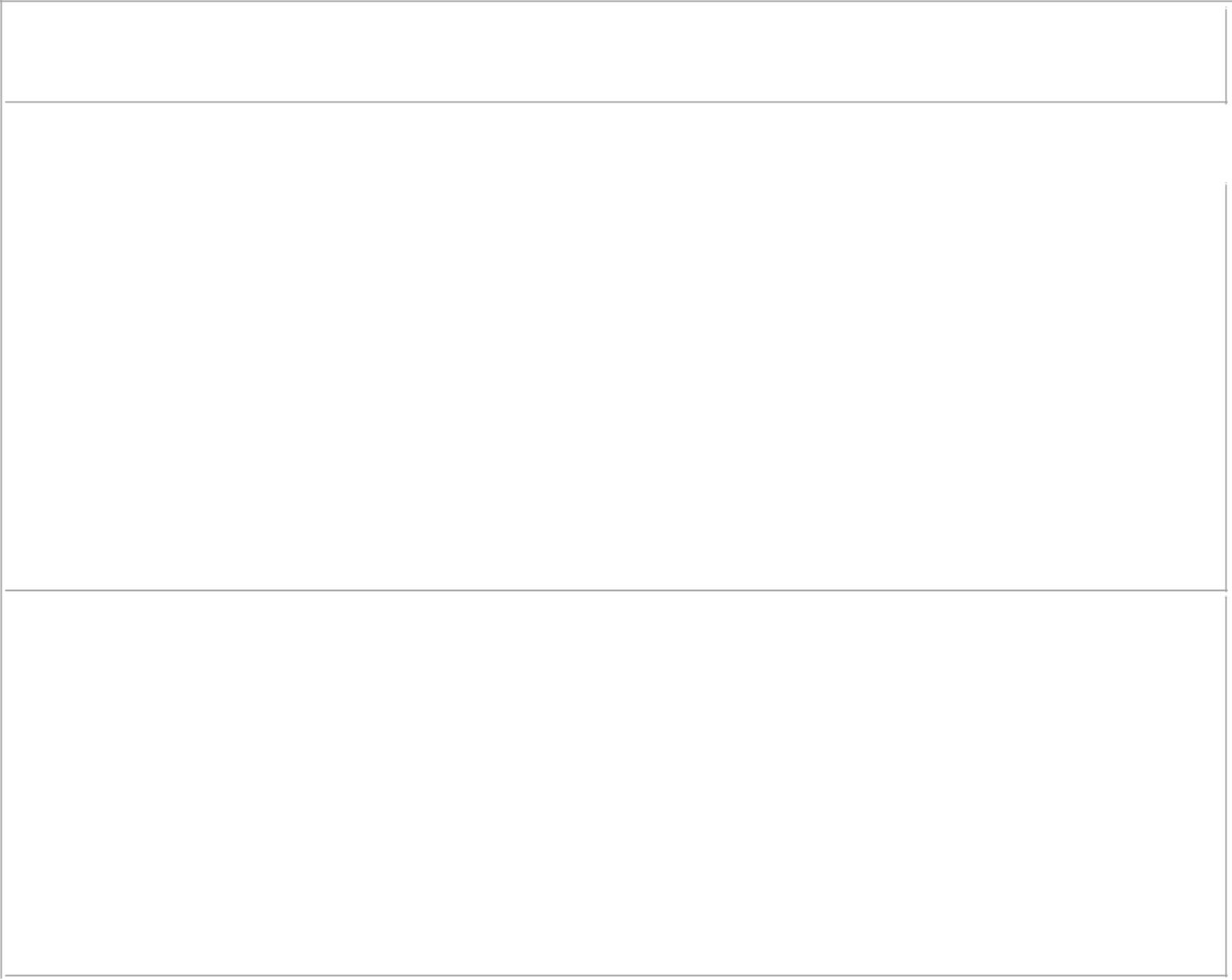 QUALIFICAÇÔES EXIGIDAS3. Experiência comprovada:Descrever atividades relevantes em trabalho voluntário no Chapter Rio Grande do Sul nos últimos 02 (dois) anos. Anexar currículo vitae resumido (máximo de 2.000 caracteres).4. Compromissos Atuais de Voluntariado:Descrever atividades voluntárias que esteja realizando atualmente no Chapter Rio Grande do Sul.1 de 2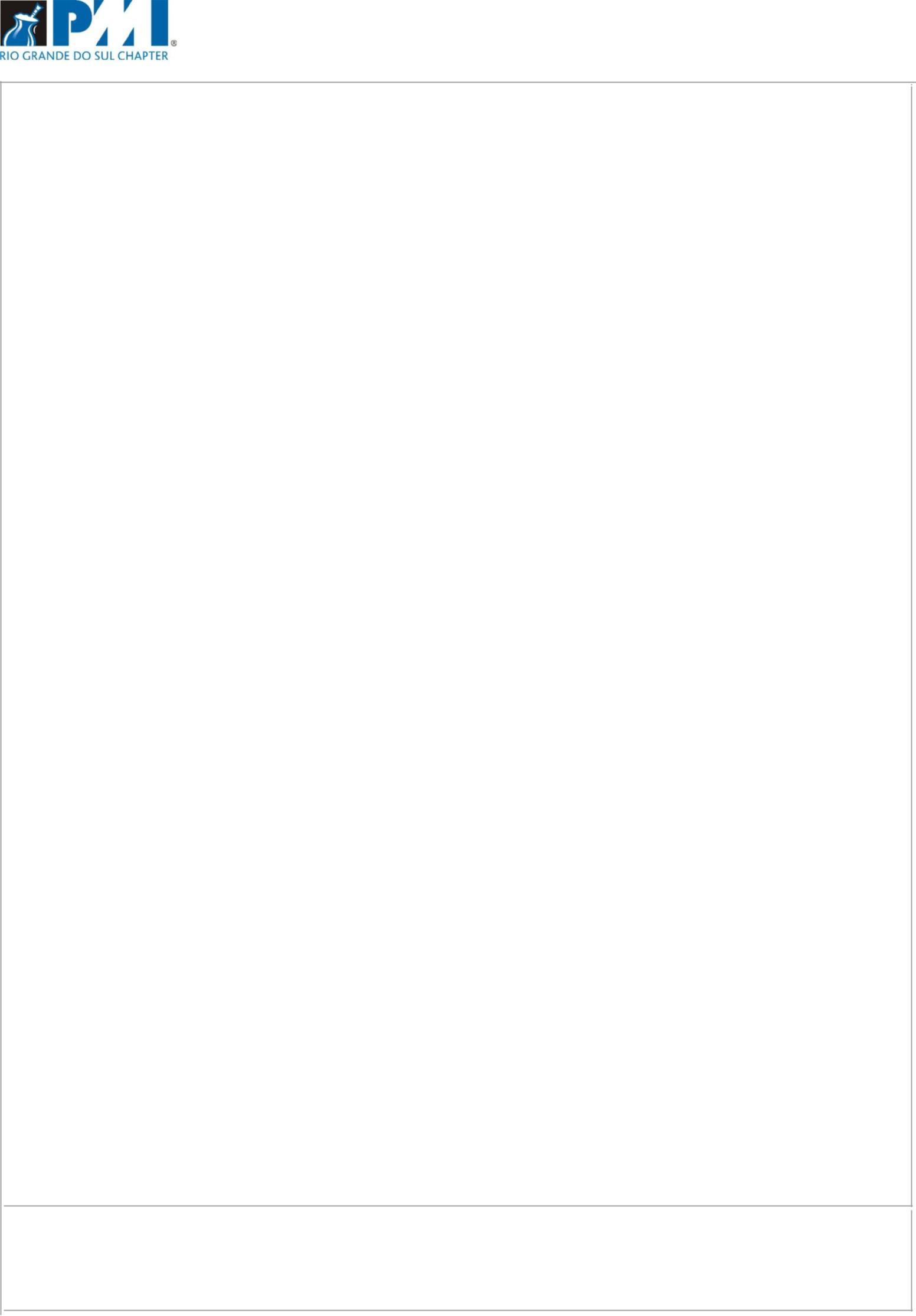 5. ÉticaTodas as questões abaixo devem ser respondidas para que a indicação seja aceita pelo Comitê de Eleição.a)	Você já violou algum código de ética ou se encontra sob investigação de uma acusação de violação de ética por alguma associação profissional que você tenha participado?(	) Sim	(	) NãoVocê tem alguma relação contratual ou financeira com algum membro do Comitê de Eleição?(	) Sim	(	) NãoVocê já foi condenado por crime grave ou contravenção que possa comprometer as responsabilidades da função para qual você esta sendo indicado?(	) Sim	(	) Nãod) Você esta envolvido em alguma relação pessoal ou profissional, direta ou indireta, que pode criar um potencial conflito de interesses, a respeito do seu serviço para o PMI-RS? ( ) Sim ( ) NãoVocê concorda em revelar para o “board” de diretores qualquer potencial conflito de interesses relacionados a qualquer assunto?(	) Sim	(	) NãoVocê é inteiramente capaz e deseja colocar o bem estar do PMI-RS antes dos seus interesses pessoais?(  ) Sim(  ) NãoSe você respondeu “Sim” para alguma das questões de “a” a “d” acima relacionadas, favor fornecer informação detalhada em uma folha de papel separada para que esta possa ser avaliada pelo Comitê Eleitoral.Eu afirmo que as declarações acima são verdadeiras. Eu por meio desta dou ao Comitê de Eleição a permissão para solicitar informações relacionadas com as ações identificadas acima de associações profissionais, tribunal ou outro órgão.Porto Alegre, ____ de ________________ de 2018____________________________________Assinatura do Candidatoa ser atribuído pela Comissão Eleitoral conforme ordem de candidatura Obs.: Favor rubricar a primeira página2 de 21.Membro em dia com o Chapter do Rio Grande do Sul:() Sim() Não2.Disposição para prestar serviços:) Sim() Não2.Disposição para prestar serviços:() Sim() Não